Медицинская реабилитация детей, имеющих хронические заболевания и детей с заболеваниями органов дыхания
1. Врачебные осмотры 
наблюдение врача-педиатра; консультация врача-физиотерапевта; консультация врача ЛФК. 2. Физиотерапевтические процедуры
жемчужно-лекарственные ванны; ингаляции; спелеотерапия;лазеротерапия; транскраниальная магнитотерапия; ДМВ-терапия; высокотоновая биорезонансная терапия от аппарата «Hi-top». 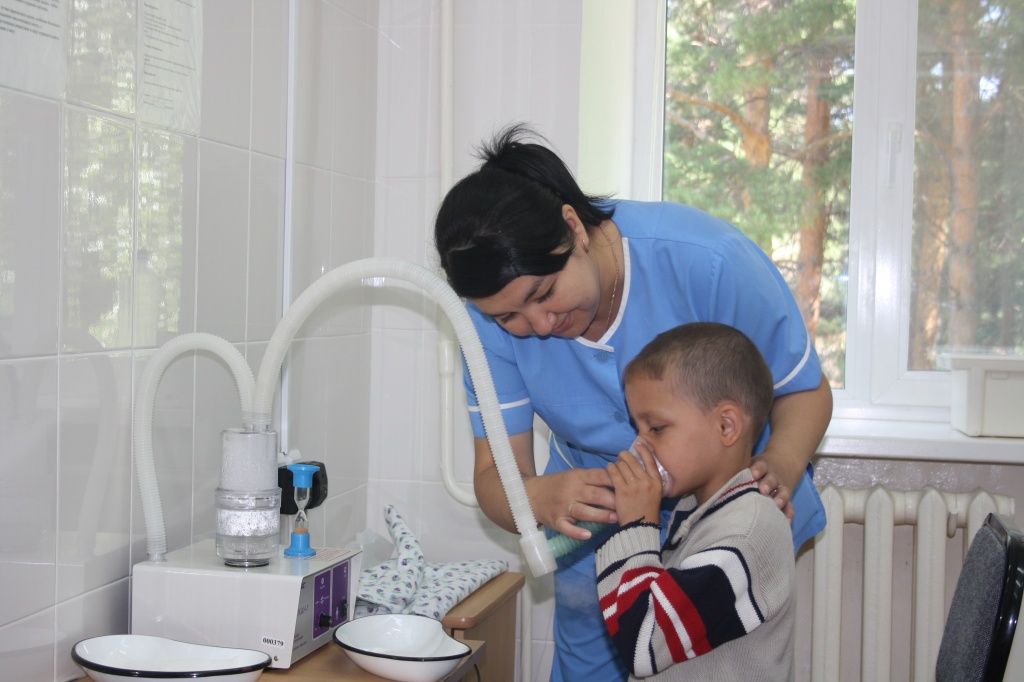 Фото "Ингаляция" 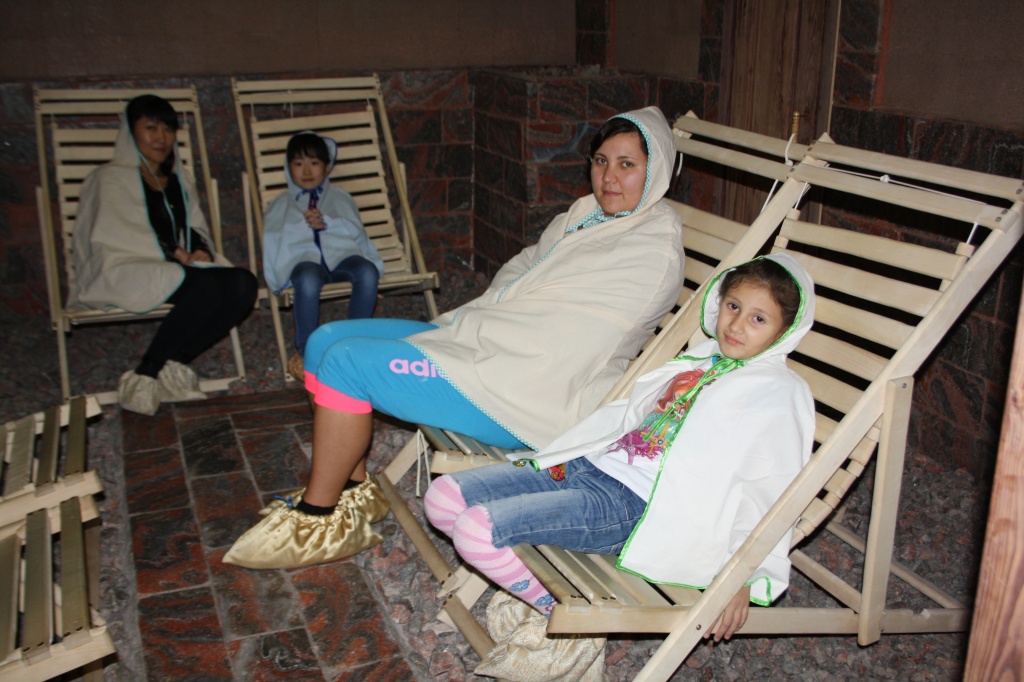 Фото "Спелеотерапия" 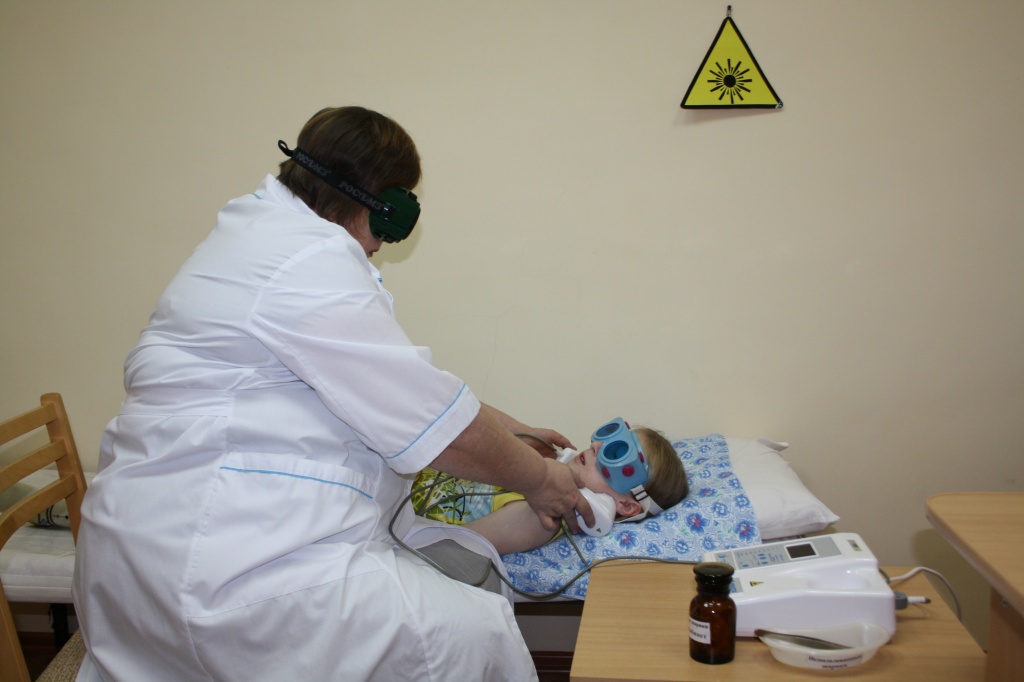 Фото "Лазеротерапия" 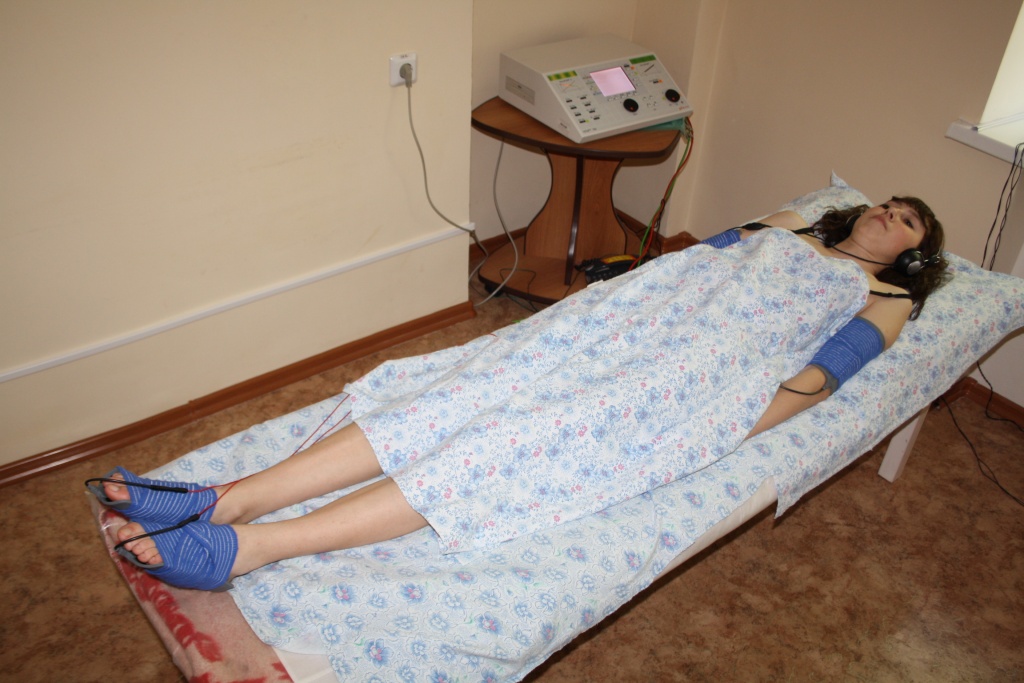 Фото "Высокотоновая биорезонансная терапия "Hi-top" 3. Лечебная физкультура 
для детей дошкольного возраста занятия игровым методом в "мягком городке";дыхательная гимнастика; занятия на кардиореспираторных тренажерах. 4. Массаж 
аппаратный массаж; массаж грудной клетки; точечный массаж. 5. Рефлексотерапия.